Key words and their meanings. Learn these words so that you can use them in your conversations in class.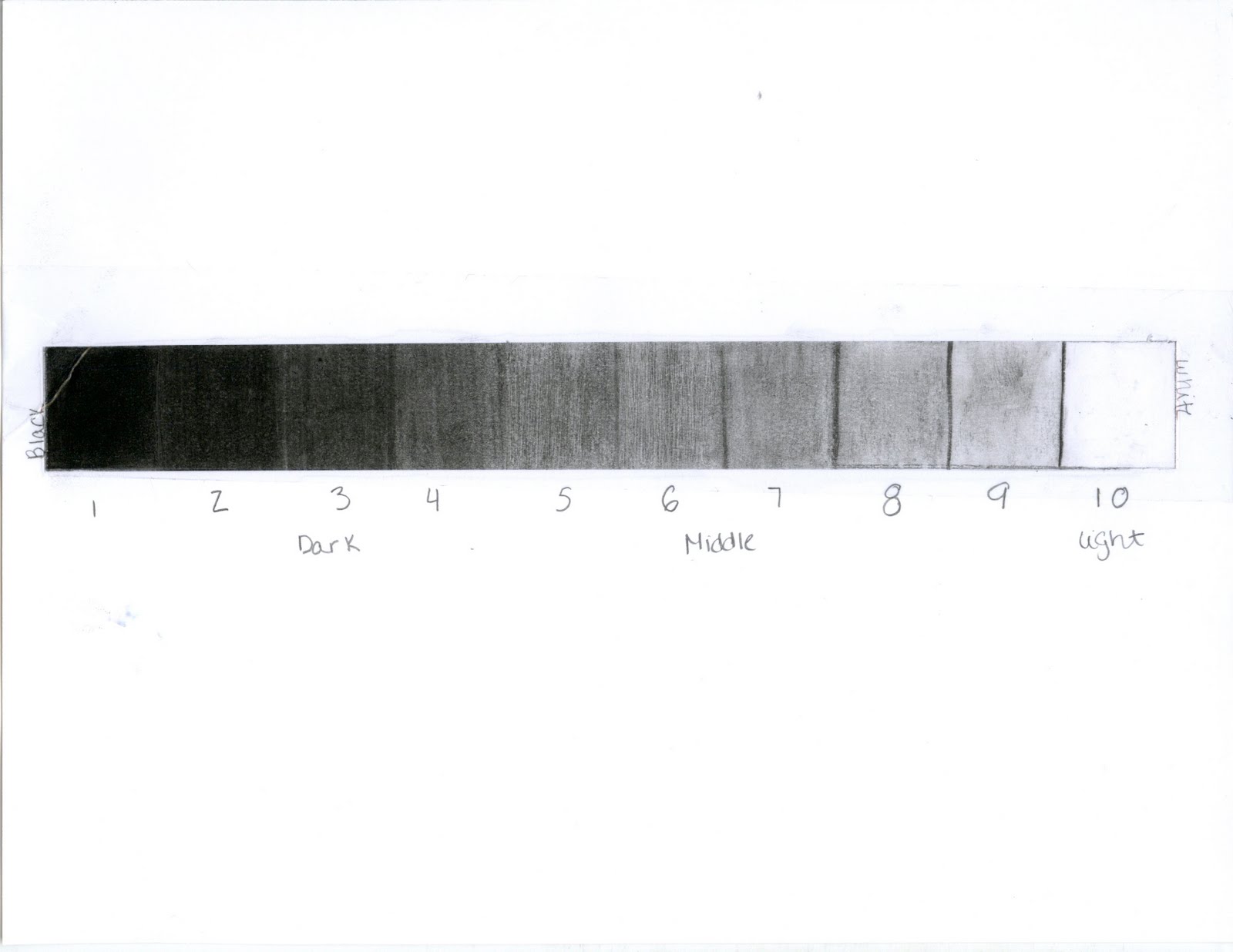 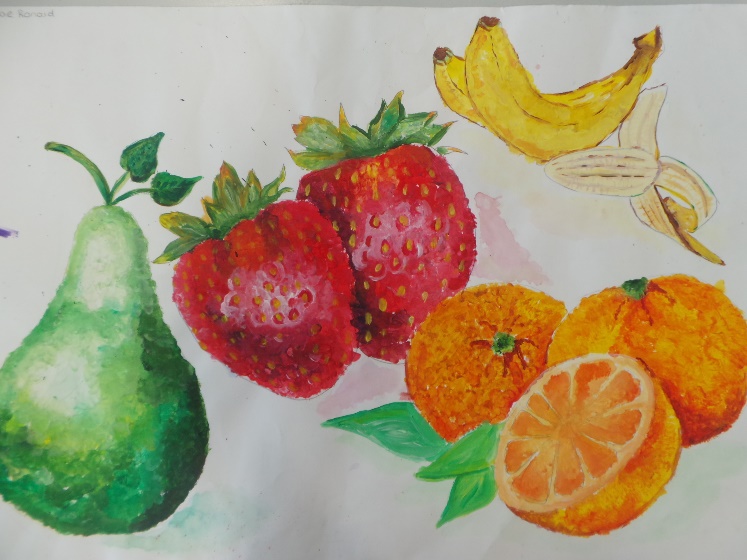 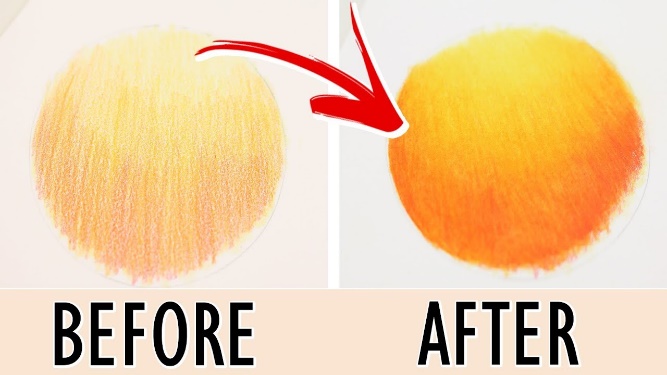 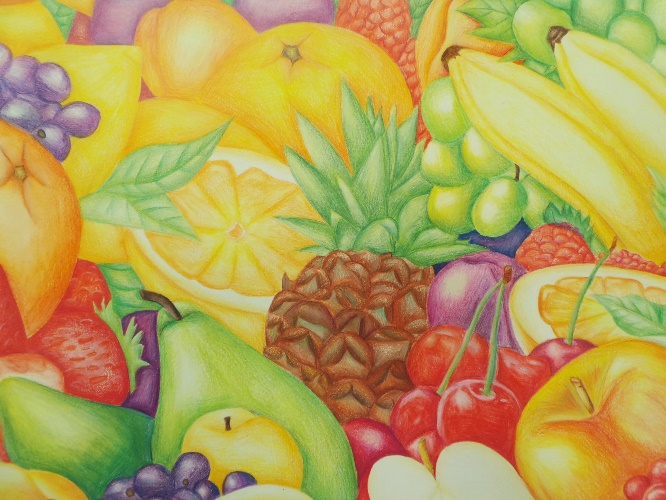 Apple Watercolor Painting Tutorial for Beginners Step by Step - YouTubeYear 10 knowledge organiser and sketchbook work. FRUIT PROJECT ExperimentingExploring new ideas and/or technology.Meaningful To create something with meaning, something that is important and has a purpose. Observations The image is not taken from either a photograph or the artist' imagination, but from real life observation, something physically in front of you to copy. Cross Hatching An art movement is a tendency or style in art with a specific common philosophy or goal, followed by a group of artists during a specific period of timeDabbingDabbing adds texture and movement to a piece. This is done by gently patting the paint onto the surface. ForegroundThe part of an image that seems closest to the viewerBackgroundThe part of an image that appears furthest away from the viewerComposition Composition is the arrangement of elements within a work of art.Refine make minor changes so as to improve or clarify